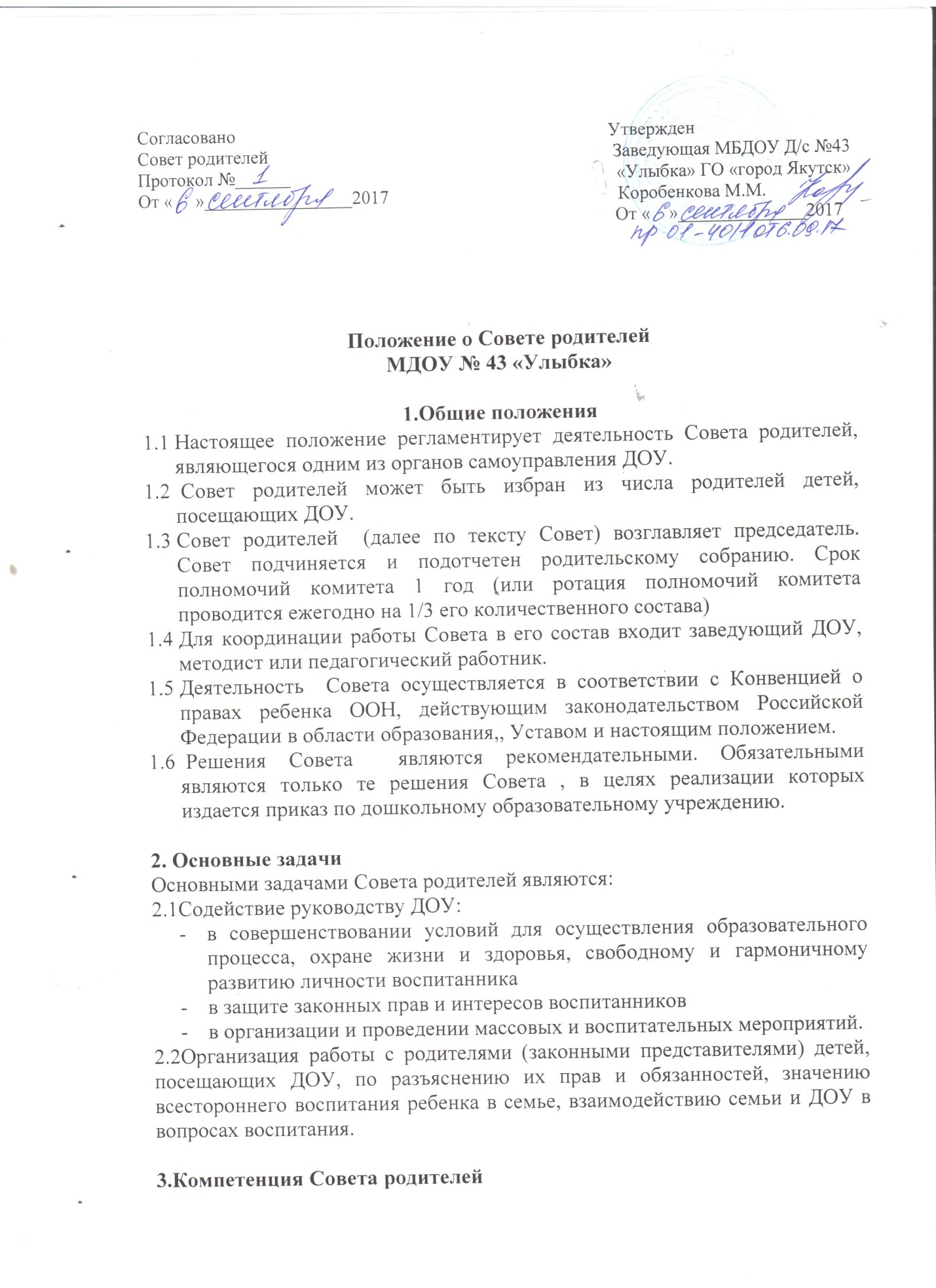 3.1Содействует обеспечению оптимальных условий для организации воспитательного процесса.3.2 Проводит разъяснительную и консультативную работу среди родителей (законных представителей) воспитанников об их правах и обязанностях.3.3 Оказывает содействие в проведении массовых воспитательных мероприятий с воспитанниками.3.4 Участвует в подготовке ДОУ  новому учебному году.3.5 Совместно с руководителем ДОУ контролирует организацию качества питания воспитанников, медицинского обслуживания, организацию диетического питания для отдельных воспитанников ( по медицинским показаниям)3.6 Оказывает помощь руководству ДОУ в организации и проведении общих родительских собраний.3.7 Рассматривает обращения в свой адрес, а также обращения по вопросам, отнесенным настоящим положением к компетенции Совета, по поручению руководителя ДОУ.3.8Принимает участие в обсуждении локальных актов ДОУ по вопросам, относящимся к полномочиям Совета.3.9Принимает участие в организации безопасных условий осуществления образовательного процесса, выполнения санитарно-гигиенических норм и правил.3.10Взаимодействует с другими органами самоуправления, общественными организациями по вопросу пропаганды традиций ДОУ.3.11Взаимодействует с другими органами самоуправления ДОУ по вопросам совершенствования управления, обеспечения организации образовательного процесса.4. Права Совета родителейВ соответствии с компетенцией, установленной настоящим положением,  Совет имеет право:4.1. Вносить предложения руководству и другим органам самоуправления ДОУ по совершенствованию их деятельности и получать информацию о результат их рассмотрения.4.2. Обращаться за разъяснениями разных вопросов воспитания воспитанников в учреждения и организации.4.3. Заслушивать и получать информацию от руководства ДОУ, других органов самоуправления об организации и проведении воспитательной работы с воспитанниками.4.4.По представлению педагогического работника вызывать на свои заседания родителей (законных представителей) воспитанников, недостаточно занимающихся воспитанием детей в семье.4.5. Принимать участие в обсуждении локальных актов ДОУ.4.6. Давать разъяснения и принимать меры по рассматриваемым обращениям граждан в пределах заявленной компетенции.4.7. Выносить общественное порицание родителям, систематически уклоняющимся от воспитания детей в семье, от платы за содержание воспитанника в ДОУ.4.8. Поощрять родителей (законных представителей) воспитанников за активную работу в Комитете, оказание помощи в проведении массовых воспитательных мероприятий и т.д.4.9. Организовать постоянные или временные комиссии под руководством членов Совета  для исполнения своих функций. 4.10. Разрабатывать и принимать локальные акты (о постоянных и временных комиссиях комитета и др.)4.11. Председатель Совета может присутствовать (с последующим информированием всех членов Совета) на отдельных заседаниях Педагогического совета, других органов самоуправления по вопросам, относящимся к компетенции Совета.5. Ответственность Совета родителейСовет отвечает за:5.1. Выполнение плана работы.5.2.Выполнение решений, рекомендаций Совета.5.3. Установление взаимопонимания между руководством ДОУ и родителями (законными представителями) воспитанников в вопросах семейного и общественного воспитания.5.4. Принятие качественных решений по рассматриваемым вопросам в соответствии с действующим законодательством России.5.5. Бездействия отдельных членов Совета или всего Совета.5.6. Члены Совета, систематически не принимающие  участия в его работе, по представлению председателя Совета могут быть отозваны избирателями.6. Организация работы Совета6.1.В состав Совета входят родители (законные представители) воспитанников на родительских собраниях в начале учебного года.6.2. Численный состав  Совета ДОУ определяет самостоятельно.6.3. Из своего состава Совет избирает председателя (в зависимости от численного состава могут избираться заместители председателя, секретарь).6.4. Комитет работает по разработанным и принятым им регламенту работы и плану, которые согласуются с руководителем ДОУ.6.5. О своей работе Совет отчитывается перед общим родительским собранием не реже двух раз в год. 6.6. Совет  правомочен выносить решения при наличии на заседании не менее половины своего состава. Решения принимаются простым большинством голосов.6.7. Родительский   совет проводя собрания должен поставить руководителя ДОУ в известность о предстоящем собрании проводимым по его инициативе за 5 календарных дней.6.8. Переписка Совета по вопросам , относящимся к его компетенции, ведется от имени ДОУ, поэтому документы подписывают руководитель ДОУ и председатель Совета.7.Делопроизводство7.1Совет родителей  ведет протоколы своих заседаний и общих родительских собраний в соответствии с Инструкцией о ведении делопроизводства в дошкольном образовательном учреждении.7.2Заведующий ДОУ определяет место хранения протоколов.7.3Ответственность за делопроизводство в  Совете возлагается на председателя  Совета или секретаря.